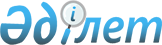 Об утверждении норм образования и накопления коммунальных отходов, тарифов на сбор, вывоз, утилизацию, переработку и захоронение твердых бытовых отходов по Байдибекскому району
					
			Утративший силу
			
			
		
					Решение Байдибекского районного маслихата Южно-Казахстанской области от 9 февраля 2017 года № 12/70. Зарегистрировано Департаментом юстиции Южно-Казахстанской области 24 февраля 2017 года № 3984. Утратило силу решением Байдибекского районного маслихата Туркестанской области от 28 октября 2020 года № 57/341
      Сноска. Утратило силу решением Байдибекского районного маслихата Туркестанской области от 28.10.2020 № 57/341 (вводится в действие по истечении десяти календарных дней после дня его первого официального опубликования).
      В соответствии с подпунктами 1) и 2) статьи 19-1 Экологического кодекса Республики Казахстан от 9 января 2007 года, подпунктом 15) пункта 1 статьи 6 Закона Республики Казахстан от 23 января 2001 года "О местном государственном управлении и самоуправлении в Республики Казахстан", приказом Министра энергетики Республики Казахстан от 25 ноября 2014 года № 145 "Об утверждении Типовых правил расчета норм образования и накопления коммунальных отходов" (зарегистрированного в Реестре государственной регистрации нормативных правовых актов за № 10030) и приказом Министра энергетики Республики Казахстан от 1 сентября 2016 года № 404 "Об утверждении Методики расчета тарифа на сбор, вывоз, утилизацию, переработку и захоронение твердых бытовых отходов" (зарегистрированного в Реестре государственной регистрации нормативных правовых актов за № 14285), Байдибекский районный маслихат РЕШИЛ:
      1. Утвердить нормы образования и накопления коммунальных отходов по Байдибекскому району согласно приложению 1 к настоящему решению.
      2. Утвердить тарифы на сбор, вывоз, утилизацию, переработку и захоронение твердых бытовых отходов по Байдибекскому району согласно приложению 2 к настоящему решению.
      3. Настоящее решение вводится в действие по истечении десяти календарных дней после дня его первого официального опубликования. Нормы образования накопления коммунальных отходов по Байбибекскому району Тарифы на сбор, вывоз, утилизацию, переработку и захоронение твердых бытовых отходов по Байдибекскому району
					© 2012. РГП на ПХВ «Институт законодательства и правовой информации Республики Казахстан» Министерства юстиции Республики Казахстан
				
      Председатель сессии

      районного маслихата:

Б. Ашрафи

      Секретарь районного

      маслихата:

М. Нахипбеков
Приложение 1 к решению
Байдибекского районного
маслихата от 9 февраля
2017 года № 12/70
№
Объект накопления коммунальных отходов
Расчетная единица
Среднегодовые расчетные нормы, м3
1
Домовладения благоустроенные и неблагоустроенные
1 житель
0,95

1,061
2
Общежития, интернаты, детские дома, дома престарелых.
1 место
1
3
Гостиницы, санатории, дома отдыха
1 место
1
4
Детские сады, ясли
1 место
0,3992
5
Учреждения, организации, офисы, конторы, сбербанки, отделения связи
1 сотрудник
0,275
6
Поликлиники
1 посещение
0,275
7
Больницы, санатории, прочие лечебно-профилактические учреждения
1 койко-место
1,0
8
Школы и другие учебные заведения
1 учащийся
0,12
9
Рестораны, кафе, учреждения общественного питания
1 посадочное место
0,0001
10
Театры, кинотеатры, концертные залы, ночные клубы
1 посадочное место
0,2
11
Музеи, выставки
1 м2 общей площади
-
12
Стадионы, спортивные площадки
1 место по проекту
0,2
13
Спортивные, танцевальные и игровые залы
1 м2 общей площади
0,2
14
Продовольственные магазины
1 м торговой площади
1,23
15
Торговля с машин
1 м2 торговое место
-
16
Промтоварные магазины, супермаркеты
1 м2 торговой площади
0,9091
17
Рынки, торговые павильоны, киоски, лотки
1 м2 торговой площади
0,974
18
Оптовые базы, склады продовольственных товаров
1 м2 общей площади
-
19
Оптовые базы, склады промышленных товаров
1 м2 общей площади
-
20
Дома быта: обслуживание населения
1 м2 общей площади
0,2
21
Вокзалы, автовокзалы, аэропорты
1 м2 общей площади
0,5
22
Пляжи
1 м2 общей площади
-
23
Аптеки
1 м2 торговой площади
0,91
24
Автостоянки, автомойки, АЗС, гаражи
1 машино-место
0,107
25
Автомастерские
1 работник
0,2
26
Гаражные кооперативы
на 1 гараж
-
27
Парикмахерские, косметические салоны
1 рабочее место
0,2
28
Прачечные, химчистки, ремонт бытовой техники, швейные ателье
1 м2 общей площади
0,27
29
Мастерские ювелирные, по ремонту обуви, часов
1 м2 общей площади
0,06
30
Мелкий ремонт и услуги (изготовление ключей)
1 рабочее место
0,06
31
Бани, сауны
1 м2 общей площади
0,23
32
Юридические, организующие массовые мероприятия на территории города
1000 участников
-
33
Садоводческие кооперативы
1 участок
0,0019Приложение 2 к решению
Байдибекского районного
маслихата от 9 февраля
2017 года № 12/70
№
Наименование
Расчетная единица
Цена, в тенге
1.
Тарифы на сбор, вывоз твердых бытовых отходов
1.1
Домовладения благоустроенные и неблагоустроенные
1 человек
112
1.2
Юридические лица
1 кубический метр
3286
2.
Тарифы на захоронение твердых бытовых отходов
2.1
Физические лица
1 кубический метр
201
2.1
Физические лица
1 тонна
1005
2.2
Юридические лица
1 кубический метр
260
2.2
Юридические лица
1 тонна
1300
3.
Тарифы на утилизацию, переработку твердых бытовых отходов
-
-